Český červený kříž – Oblastní spolek Zlín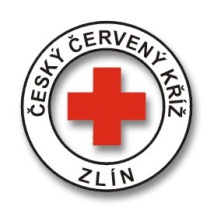 Potoky 3314, Zlín 760 01Tel.: 577 430 011e-mail: projekty.cckzlin@volny.czwww.cervenykriz.zlin.czInformace o doškolovacím kurzu Zdravotníka zotavovacích akcí 27. května 2017Termín: sobota 27. 5. 2017 (8:00 – 16:00)Místo školení: Zlínský Klub 204 – Tř. T. Bati 204, Zlín (budova bývalé knihovny Františka Bartoše, přízemí)Cena: 600,- Platba je možná:  v hotovosti na adrese OS ČČK Zlín: Potoky 3314převodem na bankovní účet číslo: 44602724/0600 (GE Money Bank) – jako variabilní symbol uveďte své datum narozenípro vystavení faktury se, prosím, informujte na níže uvedených kontaktechtermín pro zaplacení kurzu je nejpozději do 15. 5. 2017!!!Co s sebou:blok na poznámky, psací potřebyjídlo a pití na celý den (bude přestávka na oběd)Doškolovací kurz je určen pro ty, co absolvovali základní kurz Zdravotník zotavovacích akcí nejpozději v roce 2013! Ti, co mají průkaz propadnutý déle, musí projít znova celým kurzem ZZA. V případě jakýkoliv dotazů nás neváhejte kontaktovat na telefonním čísle 577 430 011 nebo na e-mailu projekty.cckzlin@volny.czZygarová Michaela, DiS.OS ČČK Zlín